№2 01.10.2017          ПРОФСОЮЗНЫЙ1 октября - Международный день пожилых людейДорогие наши ветераны жизни и труда! Поздравляем вас с Днем пожилых людей! Желаем, чтобы возраст не являлся помехой для получения от жизни радости, счастья и большого удовольствия! Желаем вам прекрасного настроения каждое утро и на целый день, любви родных и близких людей, уважения и понимания! 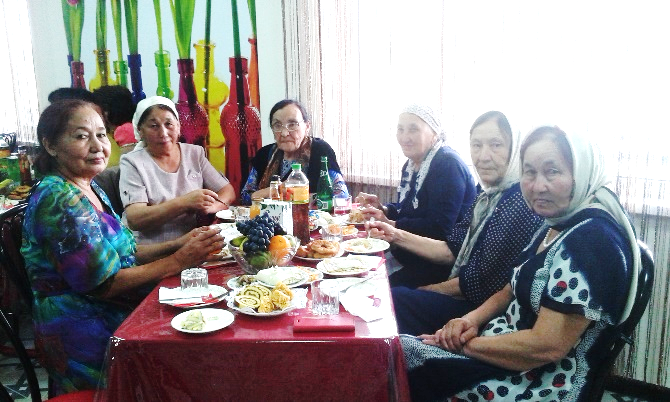 Председатель ППО Сагиндикова А.М5 октября - День учителя Своих замечательных коллег я хочу поздравить с Днём учителя. За нами стоит великое дело, нелёгкое дело, ведь учить детей — это большой труд, который требует уверенности, моральной устойчивости, физической выносливости, умения заинтересовать и «всё по полкам разложить». Желаю нам всем не потерять этих качеств и день за днём уверенно идти к намеченным целям, преодолевая любой барьер непонимания и завоёвывая очередной лавр победы.
Председатель ППО Сагиндикова А.М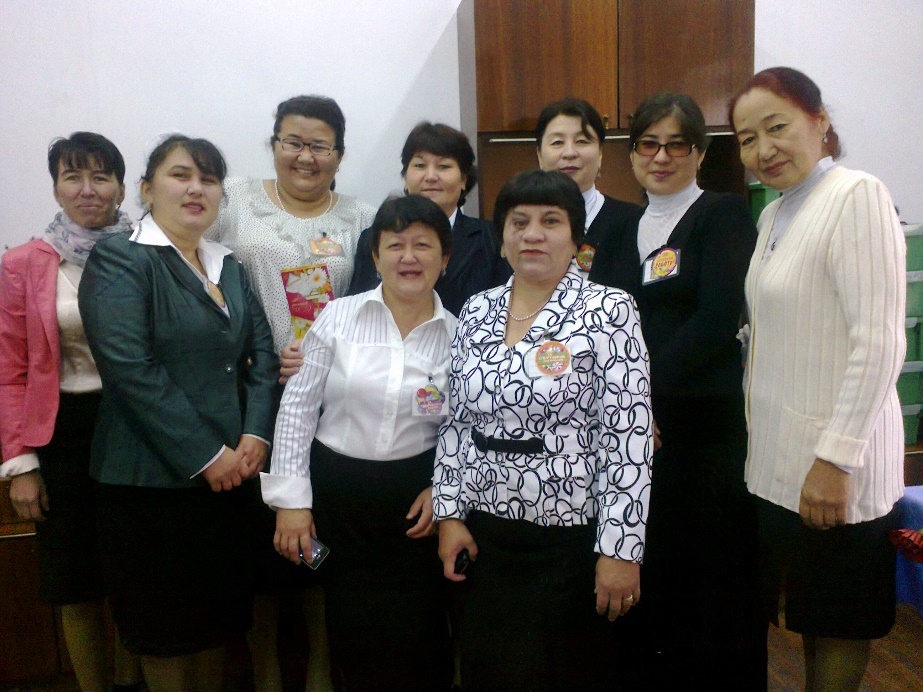 Емисхан Бегалиевна с юбилеем Вас!Примите, коллега, поздравленья!
Пускай закружит счастья хоровод. 
Пускай исполнит день рожденья
Всё то, что в планах лишь живет. 
Мы красоты желать не будем Вам,
Ведь Вы прекрасны, как не посмотри.
Вы просто прелесть, просто чудо!
Будьте также счастливы и внешне и внутри.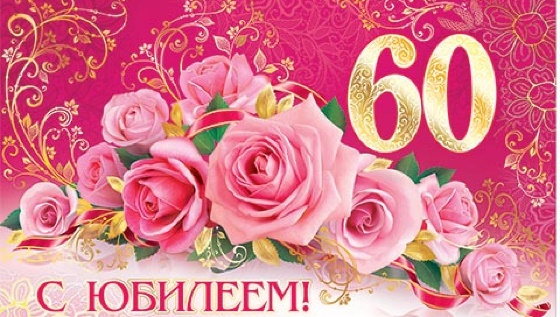 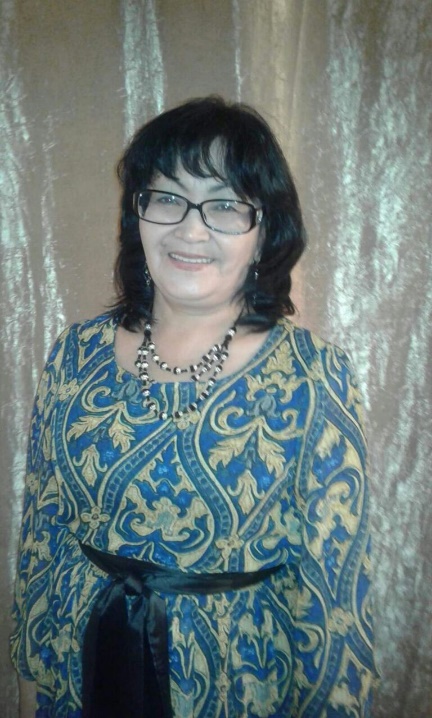 Участие в акции «За достойный труд!»Члены Профсоюза нашей школы приняли участие во Всероссийской акции Профсоюза в рамках Всемирного дня действий «За достойный труд!» под девизом: «За достойный труд – достойную зарплату» Решение: принять информацию о действиях профсоюза в борьбе за соблюдение трудовых прав членов профсоюза и поддержать требования по защите трудовых прав членов профсоюза.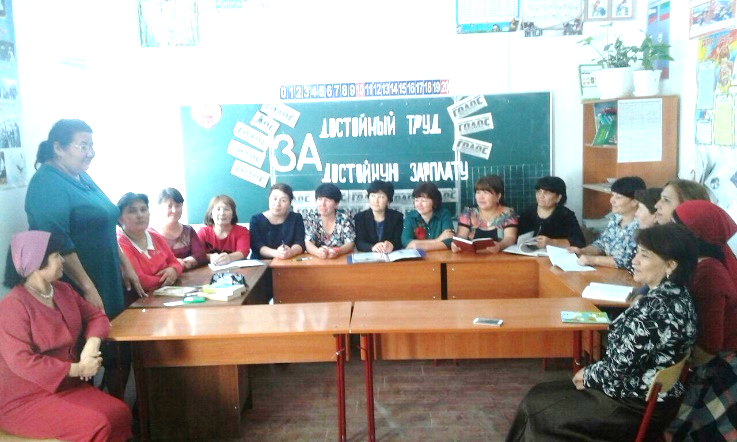 ВЕСТНИК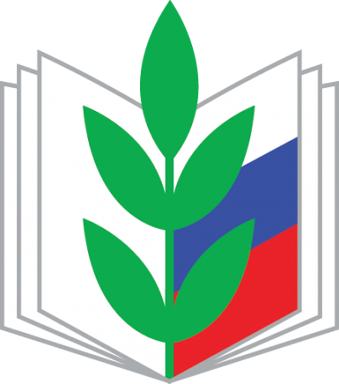 Наш девиз - Профсоюз – твой защитник в работе и жизни!Профсоюз наш работает слажено(Ведь работа давно уж налажена).Кому помощь нужна – обращается,Все вопросы решать мы стараемся!Коротко о планах на октябрь1. День охраны труда: соблюдение правил и требований по ОТ на рабочих местах.2. Проведение Дня пожилого человека.3. Работа с документацией.4. Экологический субботник на территории школы.5.Провести проверку трудовых книжек, трудовых договоров.6.Организовать День учителя. Поздравить ветеранов с профессиональным праздником 7. Участие во Всемирном дне профсоюзов «За достойный труд»Председатель ППО Сагиндикова А.М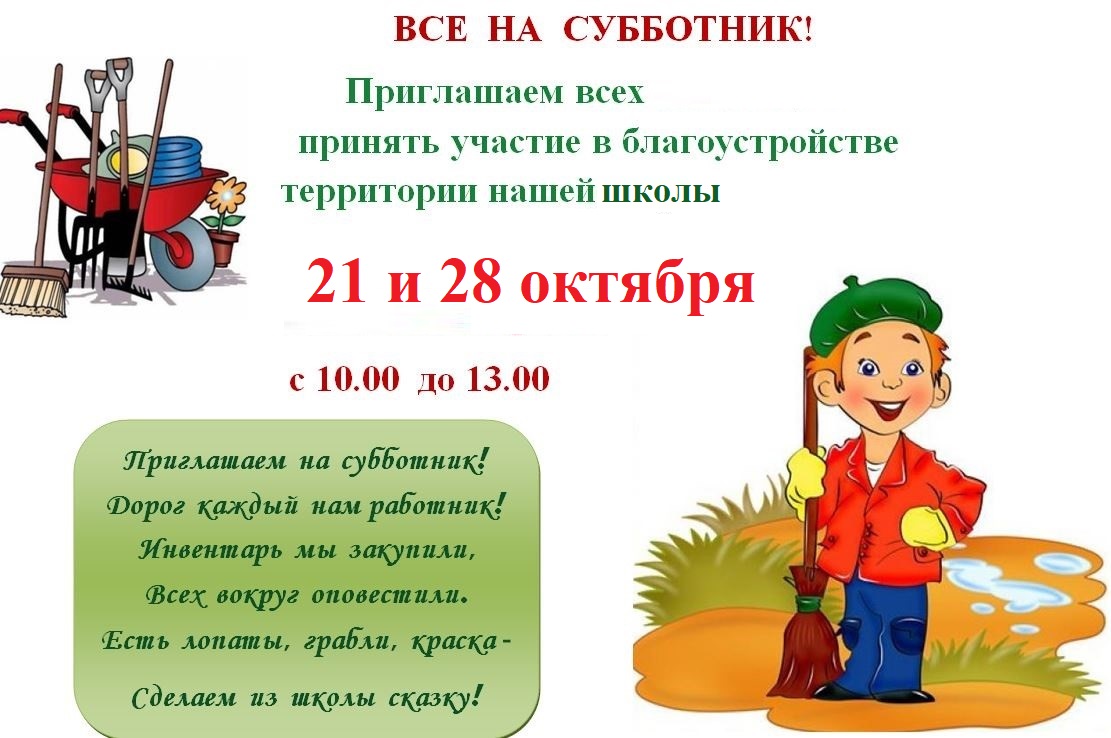 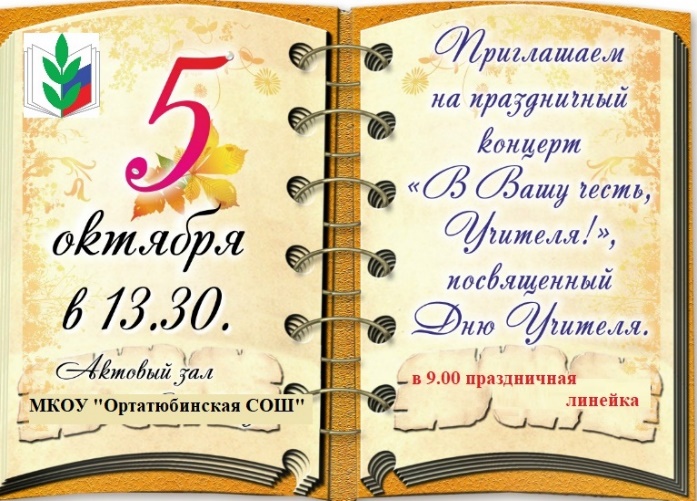 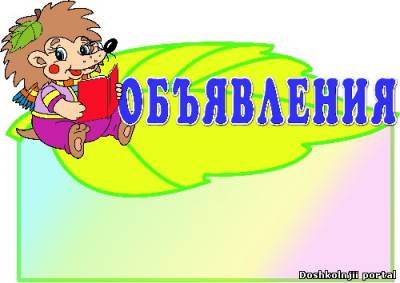 Уважаемые коллеги профком школы8 октября 20017 г. организует  эксурсию на Эльбрус. Желающие могут записаться в ППО.